Évaluation de calcul mental CM1, leçon CAL 6 Parties 25 à 28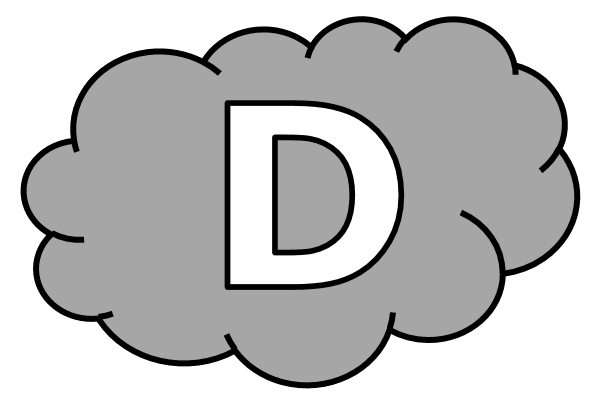 Écris seulement le résultat.CAL 6n°CompétenceScoreÉvaluationÉvaluationÉvaluationÉvaluationSignatureCAL 61Je sais multiplier par 40, par 50./5AARECANACAL 62Je sais multiplier par des multiples de 10, de 100./5AARECANACAL 63Je sais reconnaître les multiples de 20, de 25./5AARECANACAL 64Je sais multiplier un décimal par 10, 100, 1 000./5AARECANAa)8 x 40 = ............11 x 50 = ............12 x 40 = ............9 x 50 = ............7 x 40 = ............b)3 x 60 = .............12 x 200 = .............8 x 70 = .............10 x 500 = .............3 x 400 = .............c)150  ............180  ............300  ............510  ............475  ............d)3,4 x 10 = .............4,07 x 100 = ............2,84 x 10 = ............1,5 x 100 = ............0,478 x 10 = ............